Verksamhetschefsbeslut om distansundervisning på Norregårdskolan, klass 8G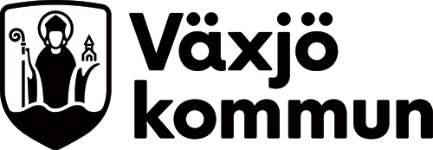 		
Beslut enligt delegation från utbildningsnämnden.BeslutUnder perioden 2022-01-19 till och med 2022-01-24 får elever vid Norregårdskolan, klass 8G, all undervisning via distans och ska delta i undervisningen hemifrån. Vissa elever kan undantas från beslutet, se nedan. Beslutet tas i enlighet med förordningen (2020:115) om utbildning i skolväsendet vid spridning av viss smitta.Rektor ges i uppdrag att organisera och följa upp distansundervisningen avseende elevernas måluppfyllelse, motivation och välbefinnande samt lärarnas arbetssituation, vilket är särskilt viktigt vid distansundervisning. Rektor ges i uppdrag att besluta om en elev har särskilda skäl för att vistas i skolan och i så fall organisera för detta. Rektor säkerställer att eleverna har fortsatt tillgång till elevhälsa och att elevers behov av särskilt stöd uppfylls även under distansundervisning. Under perioden 2022-01-19 till och med 2022-01-24 ska elever med distansundervisning i hemmet erbjudas möjlighet att beställa skolmåltider för avhämtning. Elever som har undervisning i Kulturskolans verksamhet ska undervisas på distans.Motivering Efter samråd med smittskyddsläkare i Kronobergs län beslutas att undervisning i Norregårdskolan klass 8G ska ske via distans, i så hög utsträckning som möjligt. Detta som en av flera åtgärder för att minska smittspridningen i samhället. Beslutet tas i enlighet med dessa rekommendationer. BarnkonsekvensanalysBarnkonsekvensanalys vid distansundervisning finns upprättad. Beslutet tas under en begränsad period med hänvisning till att minska pågående smittspridning på skolan. Eleverna ges distansundervisning och har tillgång till särskilt stöd och elevhälsa. Elevernas måluppfyllelse, motivation och välbefinnande ska följas upp av respektive rektor. Implementering och uppföljning Beslutet verkställs av verksamhetschef i samverkan med skolans rektor. Samverkan ska ske med den lokala samverkansgruppen.  Rektor ges i uppdrag att informera vårdnadshavare och elever om beslutet. Rektor ges också i uppdrag att kontakta skolskjutshandläggare angående förändringar av resor till och från skolan.Beslutet kommuniceras via www.vaxjo.se och information till berörda elever och vårdnadshavare via skolornas ordinarie kanaler. Kommunikation till berörd personal sker via närmsta chef. Uppföljning av beslut och smittläge görs den 24 januari 2022.Beslutet skickas till För åtgärdVerksamhetschefKommunens kommunikationsavdelning
MåltidsorganisationenEnhetschef för barn- och elevadministrationenRektor för NorregårdskolanChef för KulturskolanChef för språk- och kompetenscentrumFör kännedom Elever och vårdnadshavare Enligt delegation från utbildningsnämndenCaroline Hedenbergh Bornlidenverksamhetschef för grundskolanÄrendeDnr UTBN 2022-000032022-01-18